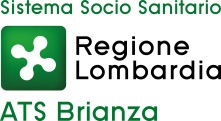 Avviso pubblico per la raccolta di Manifestazioni di interesse da parte di Enti Locali interessati alla collaborazione con ATS Brianza per l’implementazione dei programmi e delle azioni relativi all’Obiettivo generale 2- Potenziare l’attività di prevenzione e contrasto al GAP nel setting Scuole, Luoghi di lavoro, Comunità locali e Azioni di sistema- nell’ambito del Piano Locale GAP dell’ATS in attuazione della DGR n.585/2018. Setting Comunità Setting ComunitàPREMESSAATS Brianza, conformemente a quanto previsto dalla delibera  n. 119 del 25/02/2019 “Approvazione programma di attività per il contrasto al gioco d’Azzardo Patologico di ATS Brianza a seguito “   intende raccogliere manifestazioni d’interesse per l’individuazione di Enti Locali territoriale disponibili a partecipare alla sperimentazione di azioni locali di sistema per la prevenzione ed il contrasto al Gioco d’Azzardo Patologico (GAP).OGGETTOObiettivo Generale 2 - “Potenziare l’attività di prevenzione e contrasto al GAP nei Setting Comunità locali” Sono previsti interventi per:aumentare la copertura territoriale delle iniziative attivate dagli enti locali in partnership con il Terzo Settore Scuole, SSR-Enti Accreditati in tema di “prevenzione GAP”promuovere la capacity building di decisori/reti locali dei diversi setting e la diffusione di Buone Pratiche, attraverso iniziative finalizzate alla conoscenza, condivisione e diffusione di azioni validate da evidenze e/o raccomandate.ATS intende finanziare fino a tre  progetti del valore massimo di euro 36.666,67 per l’annualità 2019/2020  SOGGETTI AMMESSI A PARTECIPAREPotranno partecipare alla presente manifestazione d’interesse gli Enti Locali , che agiranno in qualità di titolari e responsabili dei progetti che dovranno essere  sviluppati in partnership che comprendano almeno un ambito territoriale CONTENUTO DELLA PROGETTAZIONEIl progetto , come previsto dalla delibera  n. 119 del 25/02/2019 “Approvazione programma di attività per il contrasto al gioco d’Azzardo Patologico di ATS Brianza”, dovrà prevedere azioni su quattro macro-aree:FORMAZIONE POLIZIA MUNICIPALE / AMMINISTRATORI LOCALI /SUAPViste le molte novità introdotte dalla normativa regionale in tema di contrasto e prevenzione delle ludopatie dalla legge regionale n°11 del 6 maggio 2015, che ha modificato non solo la legge regionale n°8 del 2013 sulla prevenzione della ludopatia ma anche la legge regionale n°12 del 2005 sul governo del territorio e la legge regionale n°6 del 2010 sul commercio, si intende attivare percorsi di formazione specifica in merito alle competenze dei funzionari di polizia locale.Azioni : formazione sul tema delle concessioni, controlli con riferimento anche alle 8 Buone Pratiche regionali realizzabili dall’Esercente, accertamento illeciti e redazione degli atti relativi mappatura dei luoghi di accesso al gioco d’azzardo lecito; geolocalizzazione dei luoghi sensibili. IMPLEMENTAZIONI SPORTELLI INCLUSIONE SOCIALEOffrire una attività di orientamento e informazione alla popolazione che sia in grado di far emergere il sommerso relativo al gioco d’azzardo patologico, di far conoscere i servizi territoriali e di favorirne l’accesso, è un bisogno concreto che gli stakeholder territoriali ritengono fondamentale. L’esperienza di aprire sportelli territoriali dedicati al gap non ha portato risultati soddisfacenti (bassa affluenza / costi elevati) per cui si propone di implementare la tematica Gap in tutte quelle situazioni di “sportelli sociali” già esistenti sul territorio a cui si rivolgono cittadini in situazione, anche momentanea, di svantaggio sociale.Azioni: Attività di formazione agli operatori Implementare la tematica GAP all’interno degli sportelli sociali attivati con il bando inclusione sociale – Diffusione materiale -  Ascolto, orientamento e accompagnamento alla rete territoriale dei servizi dei cittadini e delle categorie più a rischioImplementare la tematica GAP all’interno delle attività svolte da Auser e rivolte alla popolazione anziana - Diffusione materialeImplementare la tematica GAP all’interno degli sportelli sociali presenti sul territorio (protezione giuridica, sportelli di accesso al welfare, rete fianco a fianco, Presst - Diffusione materiale)AZIONI NO SLOT Nell’ambito delle attività svolte dai progetti territoriali afferenti al bando dedicato agli Enti Locali per lo sviluppo e il consolidamento di azioni di contrasto al gioco d’azzardo – L.R. n° 8/2013 - strategiche si sono rivelate quelle effettuate in collaborazione con le associazioni e gli enti del terzo settore e finalizzate alla valorizzazione del gioco sano.azioni attività no slot rivolte al gioco positivo in: locali che si mostrano sensibili alle tematiche del gioco /che non hanno o intendono togliere slot o VLTambito sportivo occasione di  eventi locali luoghi di aggregazione formale rivolte alla popolazione anzianaRETE TERRITORIALEIn coerenza con la legge regionale 8/2013 in cui si ribadisce che un’ efficace azione di prevenzione e contrasto del gioco d’azzardo patologico deve coinvolgere concretamente tutti gli attori del territorio così da rinforzare i processi in atto e ottimizzare in un’ottica sistemica l’utilizzo delle risorse, si intende favorire la costituzione/consolidamento di tavoli  di coordinamento territoriali coinvolgendo gli enti pubblici, le realtà del terzo settore, le organizzazioni di rappresentanza e dell’associazionismo in generale al fine di  sostenere, implementare e diffondere nel tempo le iniziative relative al contrasto del gioco d’azzardo patologico.Azioni : definizione di linee guida definizioni di partnershipsupporto alla definizione di accordi di programma partecipazione alle fasi progettuali territoriali supporto alla definizione di regolamenti interventi di formazioneELEMENTI  CHE DEVONO ESSERE CONTENUTI NELLA PROPOSTA DELL’AMBITOLa proposta progettuale deve essere presentata attraverso l’allegato denominato “ Scheda Pro.Sa “ Obiettivi che si intendono raggiungere, a partire dal contesto attuale Azioni che si intendono perseguireSoggetti coinvolti (collaborazioni con altri soggetti – pubblici o privati, accordi formalizzati tra Comuni, coinvolgimento di altri ambiti …)Livelli responsabilità Raccordo con le attività previste da ATS Brianza in merito alla D.g.r. 19 dicembre 2018 - n. XI/1114 Determinazione di azioni locali di sistema nell’ambito della programmazione delle progettualità degli enti locali per la prevenzione e contrasto al gioco d’azzardo patologico in attuazione della l.r. 21 ottobre 2013, n. 8 Strumenti e indicatori per la rilevazione dei risultati, dell’efficacia ed efficienza del modello, Declinazione delle azioni previsteRisultati attesi e di miglioramento  rispetto al contesto attualeRappresentano elementi di priorità la presenza delle seguenti azioni:formazione sul tema delle concessioni, controlli, accertamento illeciti e redazione degli atti relativi con riferimento anche alle Otto Buone Pratiche regionali realizzabili dall’Esercente, Implementare la tematica GAP all’interno degli sportelli sociali presenti sul territorio anche attraverso attività di formazione rivolte agli operatori in tema di protezione giuridica/finanziaria Azioni “NoSlot” rivolte alla valorizzazione del gioco positivo DOCUMENTAZIONE DA PRESENTAREDichiarazione di Manifestazione di interesse Curriculum tecnico dell’ente/organizzazione da cui possano essere desunte le precedenti esperienze nell’ambito della prevenzione delle dipendenze, promozione della salute e del contrasto del GAP promosse da Regione Lombardia, nonché tutti gli ulteriori documenti utili a sostenere la candidatura.Progetto: da compilare utilizzando l’allegato denominato “Scheda Pro.sa”Copia del documento di identità del legale rappresentante che sottoscrive la dichiarazione stessa. Elenco in carta semplice datato e firmato della documentazione presentataMODALITÀ E TERMINI PER LA PRESENTAZIONE DELLA MANIFESTAZIONE DI INTERESSE:Gli interessati dovranno presentare domanda, redatta secondo lo schema “Dichiarazione di Manifestazione di interesse” allegato al presente avviso (disponibile sul sito www.ats-brianza.it) e sottoscritta con firma leggibile o digitalmente.La domanda dovrà essere firmata in originale o digitalmente dal legale rappresentante, pena l’inammissibilità. Ai sensi di legge non è richiesta l’autenticazione della firma in calce alla domanda.Le domande dovranno pervenire, ENTRO E NON OLTRE LE ORE 12.00 DEL 19.08.2019 mediante:PEC al seguente indirizzo protocollo@pec.ats-brianza.it. Le domande dovranno pervenire entro il termine delle ore 12.00 del giorno di scadenza del presente Avviso. La domanda di partecipazione all’Avviso dovrà essere trasmessa in un unico file in formato pdf e comunque in un unico invio. Indicare nell’oggetto della pec “Manifestazione di interesse Piano Locale GAP – Ob. 2”. Nel caso fosse necessario integrare la domanda, l’oggetto e il testo della pec dovranno riportare la dicitura “Integrazione alla Manifestazione di interesse Piano Locale GAP – Ob. 2”. Il termine è perentorio e non saranno prese in considerazione Manifestazione di interesse pervenute oltre il suddetto termine.Consegna a mano presso Ufficio protocollo, Viale Elvezia 2 Monza da lunedì a venerdì nei seguenti orari: dalle 9.00 alle 12.30 e 14.00-16.00 (l’ultimo giorno di scadenza dell’Avviso fino alle ore 12.00). La busta contenete la domanda dovrà riportare la seguente dicitura “Manifestazione di interesse Piano Locale GAP – Ob. 2”Raccomandata con avviso di ricevimento entro le ore 12.00 del giorno di scadenza dell’Avviso. A tal fine farà fede la data dell’Ufficio protocollo di ATS. La busta contenete la domanda dovrà riportare la seguente dicitura “Manifestazione di interesse Piano Locale GAP – Ob. 2”In caso di ritiro dalla presente manifestazione di interesse l’Ente e/o Organizzazione interessata si impegna a far pervenire comunicazione scritta ad ATS Brianza a firma del Legale Rappresentante.COMMISSIONE VALUTATRICELa valutazione dei progetti verrà effettuata da parte di una Commissione di Valutazione, istituita presso ATS Brianza, composta dal Direttore DIPS, dai referenti tecnici Obiettivo 2 e Obiettivo 3, e referente amministrativo con funzioni di segretario.CRITERI DI VALUTAZIONECostituiscono criteri prioritari di scelta:raccordo con i comuni dell’ambito/i di cui il comune è capofila la presenza contemporanea di partnership con:ASSTreti di terzo settore e reti di mutuo aiuto , altri soggetti rappresentativi del territorio.la coerenza della proposta con gli obiettivi regionaliRaccordo con le attività previste da ATS Brianza in merito alla D.g.r. 19 dicembre 2018 - n. XI/1114 Determinazione di azioni locali di sistema nell’ambito della programmazione delle progettualità degli enti locali per la prevenzione e contrasto al gioco d’azzardo patologico in attuazione della l.r. 21 ottobre 2013, n. 8 la presenza delle azioni prioritarie Gli esiti della valutazione delle manifestazioni di interesse pervenute saranno pubblicate sul sito Internet dell’agenzia www.ats-brianza.itPer ulteriori informazioni rivolgersi a: U.O.S.D. Promozione della Salute Prevenzione fattori rischio comportamentale  Medicina Interculturale 039 3940248 / 039 3940269 lifeskill@ats-brianza.itf.to IL DIRETTORE GENERALECOMUNITA AZIONI AREA TERRITORIALE ASST DI COMPETENZA MONZAAZIONIINDICATORI AZIONIAREA TERRITORIALE/ASST COMPETENZACARATTERISTICHE ENTEBudget ANNUALITÀ2019/2020 Progetto 11) Implementazione Sportelli Inclusione Sociale 2)Azioni No Slot 3) Formazione Polizia Municipale , amministratori locali, SUAP, 4)Rete territorialeRealizzazione di almeno una edizione per ognuna delle 4 azioni previsteASST di MONZAEnti Locali o aziende/consorzi di comuni , che saranno capofila di un progetto da presentarsi in partnership. Ie partnership dovranno comprendere almeno un ambito territoriale. 36.666,67Progetto 21) Implementazione Sportelli Inclusione Sociale 2)Azioni No Slot 3) Formazione Polizia Municipale , amministratori locali, SUAP, 4)Rete territorialeRealizzazione di almeno una edizione per ognuna delle 4 azioni previsteASST di VIMERCATEEnti Locali o aziende/consorzi di comuni , che saranno capofila di un progetto da presentarsi in partnership. Ie partnership dovranno comprendere almeno un ambito territoriale. 36.666,67Progetto 31) Implementazione Sportelli Inclusione Sociale 2)Azioni No Slot 3) Formazione Polizia Municipale , amministratori locali, SUAP, 4)Rete territorialeRealizzazione di almeno una edizione per ognuna delle 4 azioni previsteASST di LECCOEnti Locali o aziende/consorzi di comuni , che saranno capofila di un progetto da presentarsi in partnership. Ie partnership dovranno comprendere almeno un ambito territoriale. 36.666,66